Названия и изображения природных зон ПолярныерайоныЗемлиЭкваториальныйлесПустыни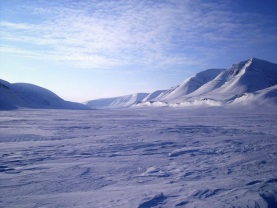 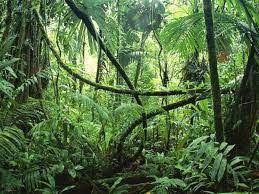 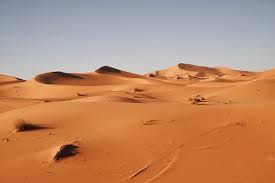 Картинки животного мира суши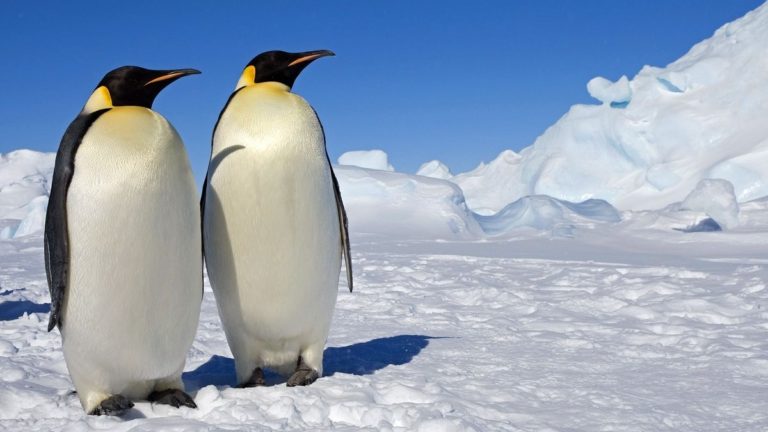 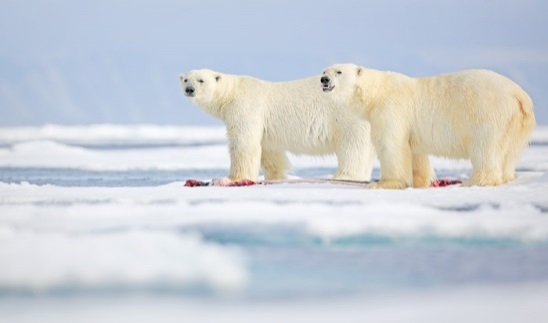 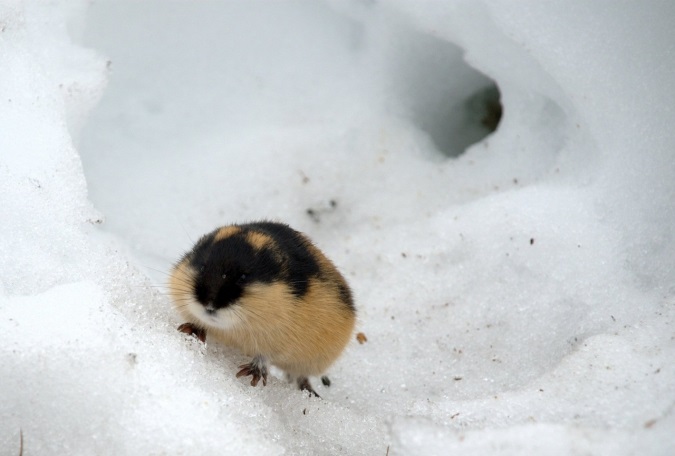 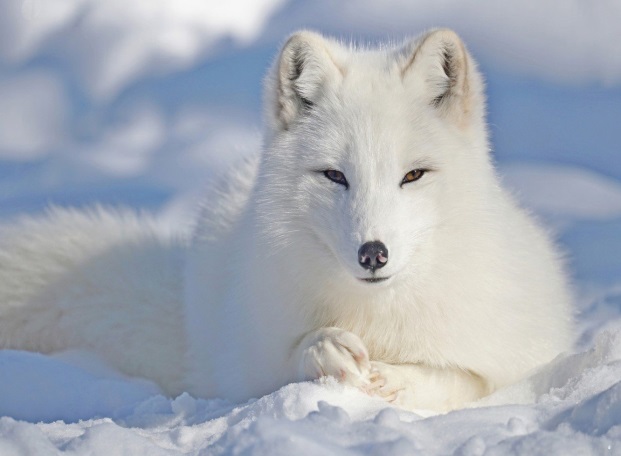 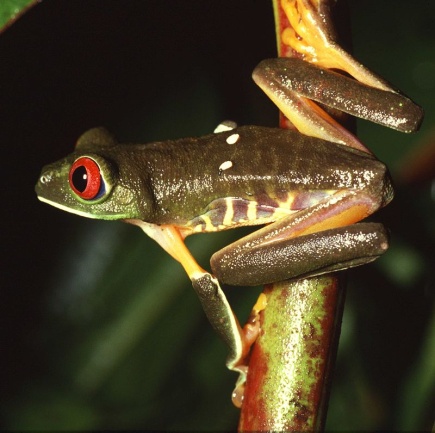 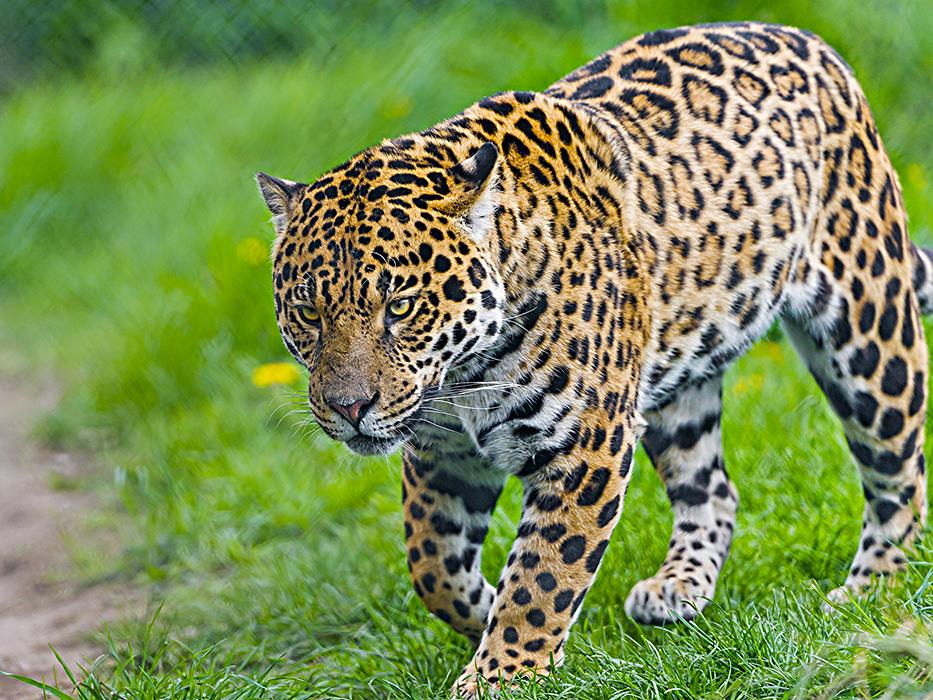 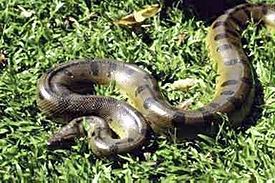 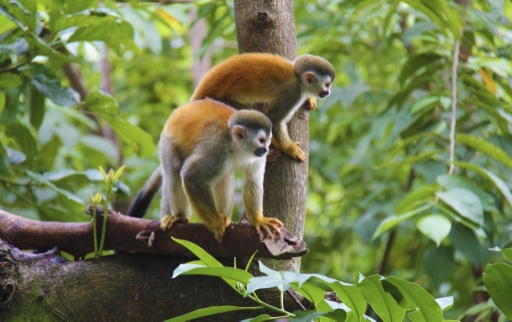 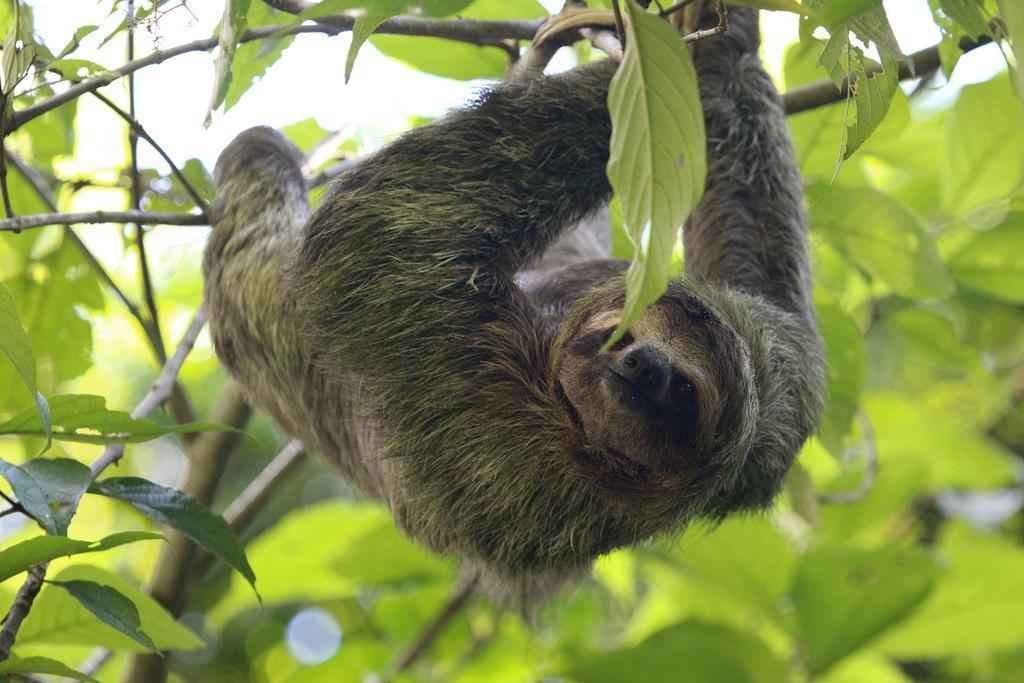 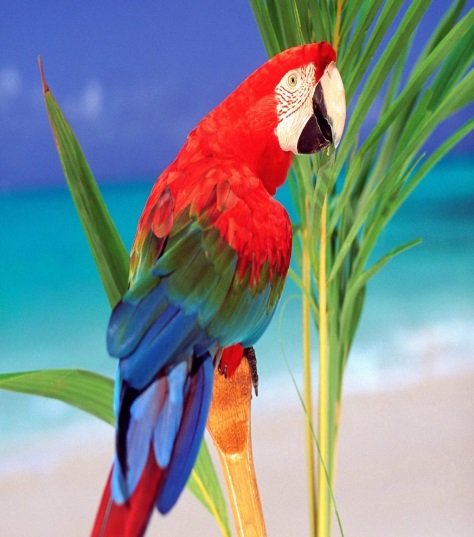 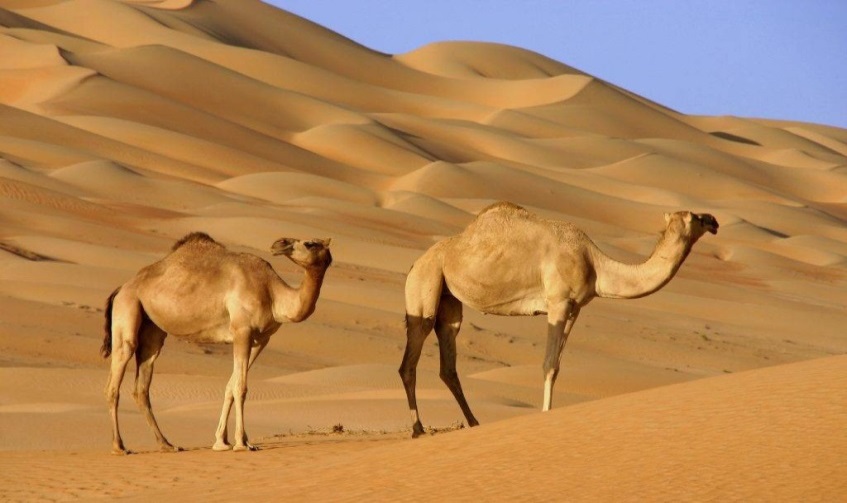 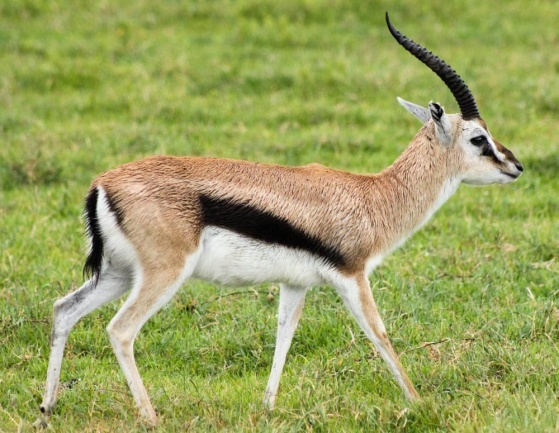 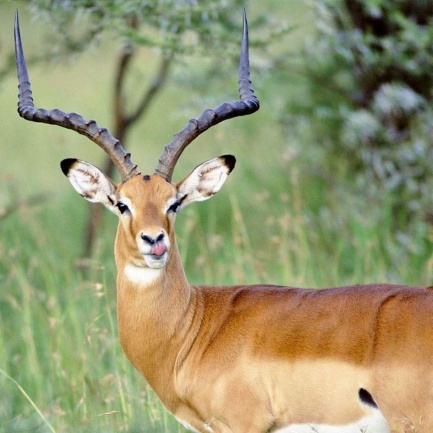 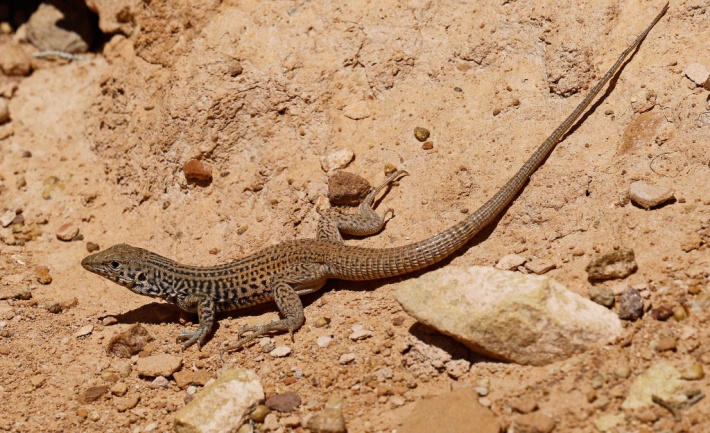 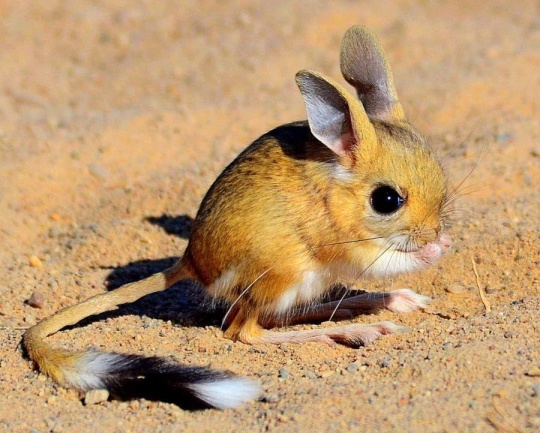 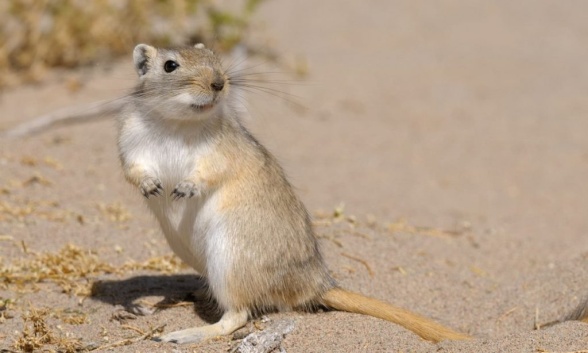 